Status: 7 January 2022BackgroundThe virtual TSAG meeting (25-29 October 2021) received some concerns, questions, and proposals concerning the SPCG. TSAG invited the SPCG Chair to respond to the raised concerns and questions; see TSAG-TD1206.In addition, several TSAG members proposed to see an activity report prepared which reports on the SPCG activities and achievements since the beginning of the SPCG (see TSAG-TD1206).Based on the report of SPCG’s activities in TSAG-TD1206, this document attempts a mapping of SPCG activities’ to  ITU-T interests, to reflect additional efforts deployed to achieve positive outcomes, value-add, and advantages for the ITU-T Sector.TSAG agreed that the TSAG representatives in SPCG with support from TSB prepare such an assessment of the SPCG until the January 2022 TSAG meeting.Assessment of SPCG’s impact to ITU-TThe SPCG fully operates within the spirit and in support of Resolution 7 (Rev. Hammamet, 2016) addressing collaboration with ISO and IEC. In general, collaboration and/ coordination collectively yield benefits for all involved players.Table 1 below provides an assessment of SPCG’s impact to ITU-T following the elements of SPCG’s activities identified in section 2.1 of TSAG-TD1206.Table 1 - Assessment of SPCG’s impact to ITU-TReferencesTSAG-TD1206 (2022-01) (SPCG Chair, ITU-T representatives to IEC SMB/ISO TMB/ITU-T TSAG Standardization Programme Coordination Group (SPCG), SPCG Secretary): Report on SPCG’s activitiesSPCG Terms of Reference: https://www.worldstandardscooperation.org/wp-content/uploads/2021/06/ToR_SPCG.pdfrevised IEC/ISO/ITU World Standards Cooperation (WSC) Terms of Reference, 2020: TSAG-TD895-R1___________________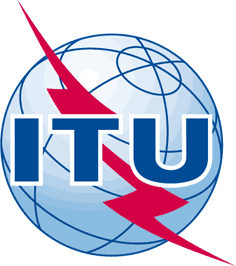 INTERNATIONAL TELECOMMUNICATION UNIONTELECOMMUNICATION
STANDARDIZATION SECTORSTUDY PERIOD 2017-2020INTERNATIONAL TELECOMMUNICATION UNIONTELECOMMUNICATION
STANDARDIZATION SECTORSTUDY PERIOD 2017-2020INTERNATIONAL TELECOMMUNICATION UNIONTELECOMMUNICATION
STANDARDIZATION SECTORSTUDY PERIOD 2017-2020TSAG-TD1282INTERNATIONAL TELECOMMUNICATION UNIONTELECOMMUNICATION
STANDARDIZATION SECTORSTUDY PERIOD 2017-2020INTERNATIONAL TELECOMMUNICATION UNIONTELECOMMUNICATION
STANDARDIZATION SECTORSTUDY PERIOD 2017-2020INTERNATIONAL TELECOMMUNICATION UNIONTELECOMMUNICATION
STANDARDIZATION SECTORSTUDY PERIOD 2017-2020TSAGINTERNATIONAL TELECOMMUNICATION UNIONTELECOMMUNICATION
STANDARDIZATION SECTORSTUDY PERIOD 2017-2020INTERNATIONAL TELECOMMUNICATION UNIONTELECOMMUNICATION
STANDARDIZATION SECTORSTUDY PERIOD 2017-2020INTERNATIONAL TELECOMMUNICATION UNIONTELECOMMUNICATION
STANDARDIZATION SECTORSTUDY PERIOD 2017-2020Original: EnglishQuestion(s):Question(s):Question(s):N/AVirtual, 10-17 January 2022TDTDTDTDTDSource:Source:Source:ITU-T representatives to IEC SMB/ISO TMB/ITU-T TSAG Standardization Programme Coordination Group (SPCG)ITU-T representatives to IEC SMB/ISO TMB/ITU-T TSAG Standardization Programme Coordination Group (SPCG)Title:Title:Title:Assessment of SPCG’s activitiesAssessment of SPCG’s activitiesPurpose:Purpose:Purpose:InformationInformationContact:Contact:Mr Ajit Jillavenkatesa
ITU-T representative to IEC SMB/ISO TMB/ITU-T TSAG Standardization Programme Coordination Group (SPCG)Mr Ajit Jillavenkatesa
ITU-T representative to IEC SMB/ISO TMB/ITU-T TSAG Standardization Programme Coordination Group (SPCG)Tel:
E-Mail: ajillavenkatesa@apple.comContact:Contact:Ms Miho Naganuma
ITU-T representative to IEC SMB/ISO TMB/ITU-T TSAG Standardization Programme Coordination Group (SPCG)Ms Miho Naganuma
ITU-T representative to IEC SMB/ISO TMB/ITU-T TSAG Standardization Programme Coordination Group (SPCG)Tel:
E-mail: m_naganuma@nec.comContact:Contact:Mr Per Fröjdh
ITU-T representative to IEC SMB/ISO TMB/ITU-T TSAG Standardization Programme Coordination Group (SPCG)Mr Per Fröjdh
ITU-T representative to IEC SMB/ISO TMB/ITU-T TSAG Standardization Programme Coordination Group (SPCG)Tel:
E-mail: per.frojdh@ericsson.comContact:Contact:Ms Gaelle Martin-Cocher
ITU-T representative to IEC SMB/ISO TMB/ITU-T TSAG Standardization Programme Coordination Group (SPCG)Ms Gaelle Martin-Cocher
ITU-T representative to IEC SMB/ISO TMB/ITU-T TSAG Standardization Programme Coordination Group (SPCG)Tel:	+1 519 8887 465
E-mail: Gaelle.Martin-Cocher@InterDigital.comKeywords:Abstract:SPCG activityImpact to ITU-TProcesses and operationsThe SPCG representatives from ITU-T receive the Board proposals for review from ISO/TMB and from IEC/SMB for their new proposed fields;The SPCG representatives from ISO/TMB and from IEC/SMB receive the proposed new fields from TSAG for review;ITU-T obtains feedback from ISO and IEC through SPCG recommendations;TSAG representatives convey ITU-T feedback to SPCG;Early, upfront information exchange is taking place among the three SDOs;New TSAG members joining SPCG quickly learned the SPCG business;The established SPCG processes for newly proposed activities are functioning well.Review and coordination of proposed new fields of activityITU-T is informed on forthcoming ISO IWA proposals, and can participate therein;TSAG took on-board the SPCG recommendations and recognized the interests of ISO and IEC during the deliberations of the proposals;The SPCG members obtain updates on the decisions of the ISO and IEC Boards.Landscape of existing areasWith the landscape document, ITU-T has better overview on areas and groups of existing standardization and can utilize it for coordination and/or for collaboration;The landscape document helps to identify potential joint interests;The landscape document helped to identify and set priorities for cooperation between ITU-T, ISO, and IEC;ITU-T will benefit from any improved collaboration/cooperation.Outreach coordination pilot project on Artificial Intelligence/ Machine LearningCoordination on AI/ML as a young and dynamic field was identified as a priority;Initial contacts have been established at the secretariat level;A structured coordination approach is under development.SPCG sub-groupsClarifications were obtained on processes for the future appointment of SPCG Chairs and Secretaries, and membership considerations;TSAG can appoint a 5th delegate to the SPCG;Selection criteria for SPCG delegates are at the discretion of each Board and thus does not impinge on the independence of any Board;Increased visibility of SPCG via WSC and planned communications.Approved SPCG documentsDefinition of an SPCG vision statement: A coherent and coordinated international standards landscape (ISO, IEC, ITU-T); with key principles guiding technical level coordination, and a checklist of considerations for use by proposers of new work/subjects was disseminated to all ITU-T study groups and members for usage;WSC webpage was re-designed; featuring the support for SPCG by the leaders of IEC, ISO and ITU.Document sharing/accessThe SPCG members could access relevant documents such as standards referenced in proposals via the assistance by the secretariat.Coordination with the IEC-ISO-ITU Joint Smart City Task Force (J-SCTF): Cooperation started between IEC-ISO-ITU Joint Smart City Task Force (J-SCTF) and the SPCG.TSAG clarified that J-SCTF provides a short annual progress reports to the Boards as is stated in J-SCTF ToR.Consultations on planned amendments to Recommendation ITU-T A.23: TSAG ran upfront informal consultations through SPCG members, and secretariats on TSAG’s planned amendments to Rec. ITU-T A.23.TSAG obtained feedback from consultations with SPCG members and with JTC1 secretariat prior to establishing a new work item.